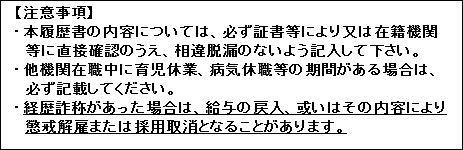 履  歴  書平成　　年　　月　　日 現在【学歴記載欄】※　職歴は裏面に記載のこと。【学位・免許・資格（専門医・指導医・認定医等）等記載欄】【所属学会欄　※役職等がある場合は、カッコ書きにて記載すること。】【職歴記載欄】上記記載内容に相違ありません。平成　　年　　月　　日				（氏名）　　　　　　　　　　　　　印＜アンケート＞何を見て応募されましたか。（該当するものに✓を付けてください）□大学ホームページ　□知人紹介　□アイデム広告　□ハローワーク　□その他（　　　　　　　）写真貼付タテ3.5～4.0㎝×ヨコ2.4～3.0㎝ふりがな性    別性    別氏  名生年月日西暦　　　年  　月  　日(　歳)旧姓（              ）    年   月   日改姓旧姓（              ）    年   月   日改姓旧姓（              ）    年   月   日改姓旧姓（              ）    年   月   日改姓旧姓（              ）    年   月   日改姓現住所〒〒〒電話番号電話番号―　　　――　　　―現住所〒〒〒e-maile-mail     @     @年月日学            歴卒業等の別（該当にレ点）自卒業（修了）退学その他（　   　）至卒業（修了）退学その他（　   　）自卒業（修了）退学その他（　   　）至卒業（修了）退学その他（　   　）自卒業（修了）退学その他（　   　）至卒業（修了）退学その他（　   　）自卒業（修了）退学その他（　   　）至卒業（修了）退学その他（　   　）自卒業（修了）退学その他（　   　）至卒業（修了）退学その他（　   　）日　　付日　　付日　　付名　　称年月日職    歴・身　　分職務内容（簡潔に）常勤・非常勤等の別（該当にレ点を付し、非常勤・その他は１週当たりの時間数を記入）自 常　勤  非常勤 その他（週　　時間）至 常　勤  非常勤 その他（週　　時間）自 常　勤  非常勤 その他（週　　時間）至 常　勤  非常勤 その他（週　　時間）自 常　勤  非常勤 その他（週　　時間）至 常　勤  非常勤 その他（週　　時間）自 常　勤  非常勤 その他（週　　時間）至 常　勤  非常勤 その他（週　　時間）自 常　勤  非常勤 その他（週　　時間）至 常　勤  非常勤 その他（週　　時間）自 常　勤  非常勤 その他（週　　時間）至 常　勤  非常勤 その他（週　　時間）自 常　勤  非常勤 その他（週　　時間）至 常　勤  非常勤 その他（週　　時間）自 常　勤  非常勤 その他（週　　時間）至 常　勤  非常勤 その他（週　　時間）自 常　勤  非常勤 その他（週　　時間）至 常　勤  非常勤 その他（週　　時間）※記入上の注意   １．経歴の始期，終期は西暦で正確に年月日まで記入すること。　　　　　　　　 ２．「職歴・身分」欄には、就いた職業歴（専攻生等歴や研究従事歴を含む）及び身分（例　講師、医師、看護師等）を記入する。　　　　　　　　 ３．「職務内容」は職歴に対応した職務内容を簡潔に記入すること。　　　　　　　　 ４．「常勤・非常勤等の別」の「その他」は専攻生等常勤、非常勤ではないものに使用する。また、「非常勤」及び「その他」については１週間当たりの契約（研究従事）時間数を記入する。１週間当たりの時間数が定められていない場合は１週間当たりの平均時間数を記入する。特記事項等